REGLUGERÐum úthlutun veiðiheimlda í grálúðu og gullkarfa vegna tvíhliða fiskveiðisamnings við Grænland á fiskveiðiárinu 2019/2020.I. KAFLI1. gr.Reglugerð þessi gildir um veiðiheimildir í gráluðu og gullkarfa vegna fiskveiðisamnings milli Íslands við Grænland um skiptingu á ráðlögðum heildarafla Alþjóðlegu hafrannsóknastofnuninnar (ICES) í þeim tegundum. Einungis þeim skipum sem hafa aflamark í gráluðu og gullkarfa er heimilt að stunda veiðar í þeim tegundum.2. gr.Leyfilegur heildarafli í gullkarfa og grálúðu á fiskveiðiárinu 2019/2020: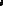 Leyfilegur heildarafli í grálúðu og gullkarfa tekur mið af ráðgjöf alþjóðlegu Hafrannsóknastofnunarinnar og skiptingu á ráðlögðum heildarafla sem Grænland og Ísland gera með sér samkvæmt tvíhliða samningi.Skýringar á töflu:A.	Leyfilegur heildarafli.B.	Til uppbóta skv. 1. tl. 1. mgr. 10. gr. laga nr. 116/2006 (skel- og rækjubætur). C.	Til ráðstöfunar skv. 2. tl. 1. mgr. 10. gr. laga nr. 116/2006 (til stuðnings byggðarlögum).D.	Til línuívilnunar skv. 8. mgr. 11. gr. laga nr. 116/2006. E.	Til strandveiða skv. 6. gr. a laga nr. 116/2006. F.	Til frístundaveiða skv. 5. mgr. 6. gr. laga nr. 116/2006. G.	 Byggðakvóti Byggðastofnunar skv. 10. gr. a. laga nr. 116/2006.H.	 Samkvæmt 3. mgr. 8. gr. laga nr. 116/2006 (5,3 %).I.	 Fiskistofa úthlutar á grundvelli aflahlutdeildar.Aflamark í grálúðu miðast við slægðan fisk með haus en aflamark í gullkarfa miðast við óslægðan fisk.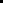 3. gr.Heimilt er að framselja aflahlutdeild og aflamark milli íslenskra fiskiskipa, samkvæmt þeim reglum, sem almennt gilda um framsal aflahlutdeildar og aflamarks samkvæmt lögum nr. 116/2006, um stjórn fiskveiða. Ákvæði 11. gr. laga nr. 116/2006, um stjórn fiskveiða, utan 8. mgr., gilda ekki um aflamark sem úthlutað er í grálúðu og gullkarfa samkvæmt þessari reglugerð.Heimilt er að veiða allt að 10% umfram aflamark í grálúðu og gullkarfa, enda dregst sá umframafli frá við úthlutun aflamarks næsta fiskveiðiárs á eftir. 4. gr.Brot á reglugerð þessari skulu varða viðurlögum samkvæmt lögum nr. 151/1996, um fiskveiðar utan lögsögu Íslands, lögum nr. 116/2006, um stjórn fiskveiða og lögum nr. 57/1996, um umgengni um nytjastofna sjávar. 5. gr.Reglugerð þessi er sett samkvæmt ákvæðum laga nr. 151/1996, um veiðar utan lögsögu Íslands og laga nr. 116/2006, um stjórn fiskveiða. Reglugerðin öðlast þegar gildi.Tegund/LestirABCDEFGHI1 Gullkarfixxxxxxxx2. Grálúðaxxx